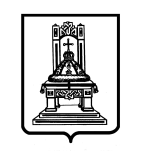 ПРАВИТЕЛЬСТВОТВЕРСКОЙ ОБЛАСТИР А С П О Р Я Ж Е Н И ЕОб утверждении проекта планировки территории объекта «Проектирование и строительство инженерной инфраструктуры                  ЦОД РТК на Калининской АЭС (Строительство линейно-кабельных сооружений на участке ЦОД Удомля – МСС-261 Тверь)»В соответствии со статьей 45 Градостроительного кодекса Российской Федерации, статьей 5 закона Тверской области от 24.07.2012 № 77-ЗО «О градостроительной деятельности на территории Тверской области»:Утвердить проект планировки территории объекта «Проектирование и строительство инженерной инфраструктуры ЦОД РТК на Калининской АЭС (Строительство линейно-кабельных сооружений на участке                              ЦОД Удомля – МСС-261 Тверь)» (прилагается).Настоящее распоряжение вступает в силу со дня его подписания.Губернатор
Тверской области                                                                             И.М. Руденя23.04.2019№ 260-рп        г. Тверь